Руководитель изостудии:  Чащина Ольга Сергеевна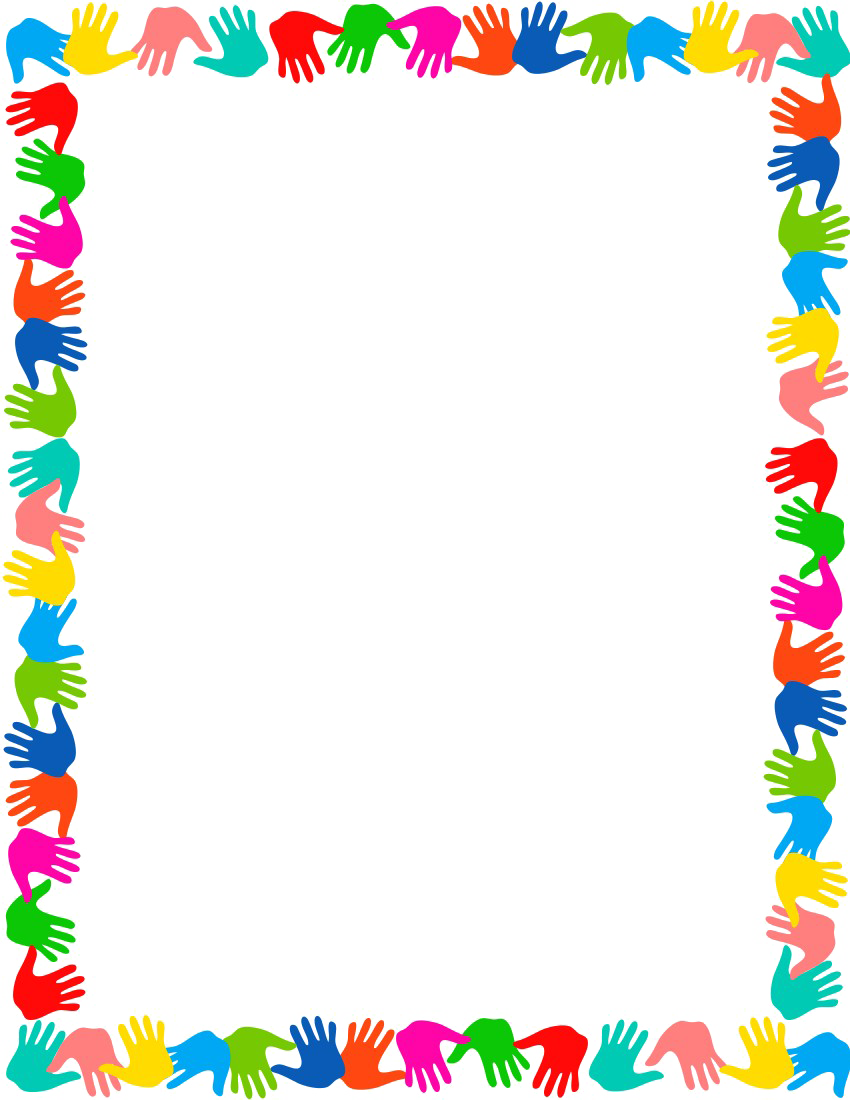 Занятия проводятся 2 раза в неделю, для детей 3 – 7 лет.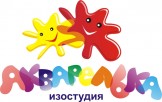 Дети дошкольного возраста ещё и не подозревают, на что они способны. Вот почему необходимо максимально использовать их тягу к открытиям.Рисование, пожалуй, самое любимое и доступное для детей занятие – поводил кисточкой по листу бумаги – уже рисунок. Но рисовать кистью – это одно, а создавать композиции без кисти, но с помощью красок – это другое, необычное для детского творчества.Освоение как можно большего числа разнообразных изобразительных техник пзволяет обогащать и развивать внуренний мир детей.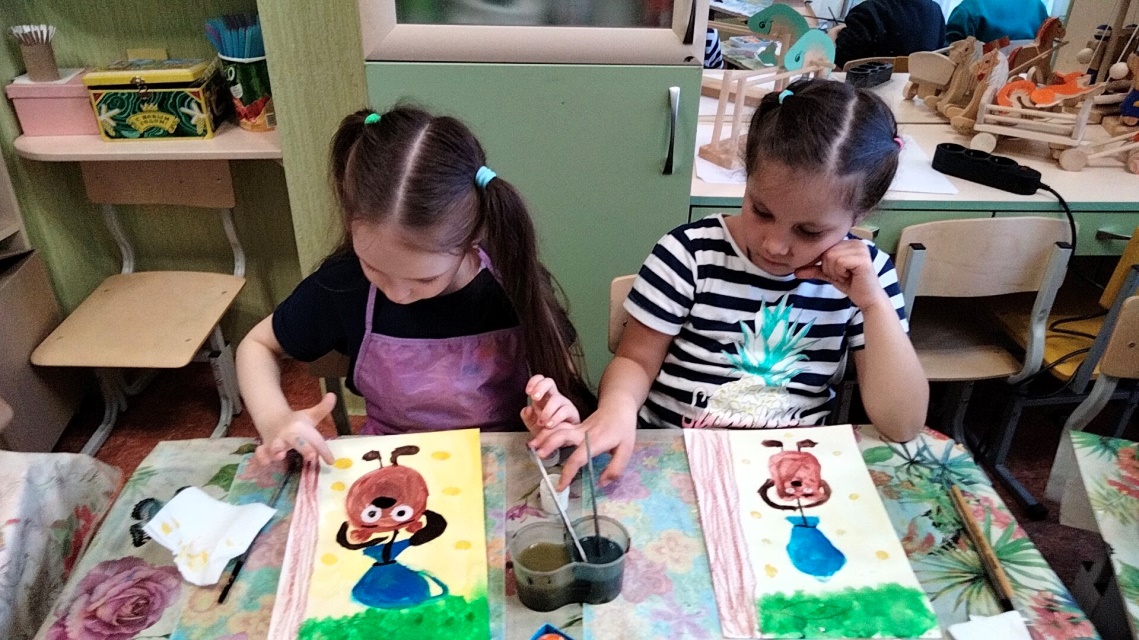 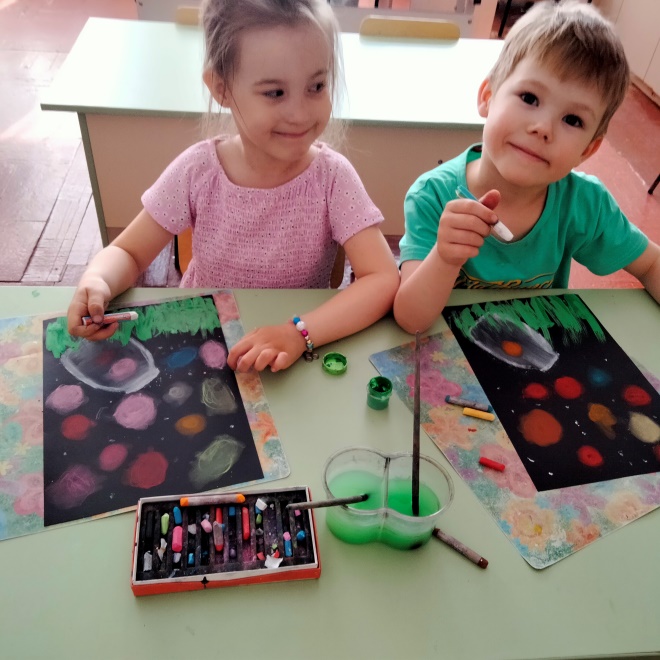 Проведение занятий с использованием нетрадиционных техник: способствует снятию детских страхов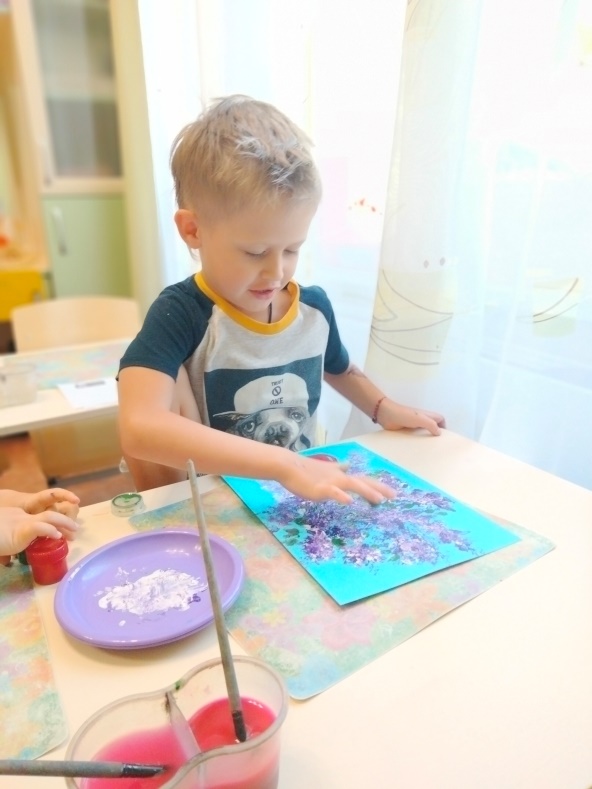 развивает уверенность в своих силахучит свободно выражать свой замыселразвивает пространственное мышление, творческие способности,      воображениеучит детей работать с разными материаламиразвивает чувство композиции, ритма, колорита, цветовосприятияпомогает детям почуствовать себя свободными, раскрепоститься, увидеть и передать на бумаге то, что обычными способами материалами сделать трудно.В ходе работы дети знакомятся со следующими техниками:граттажкляксографиямонотипия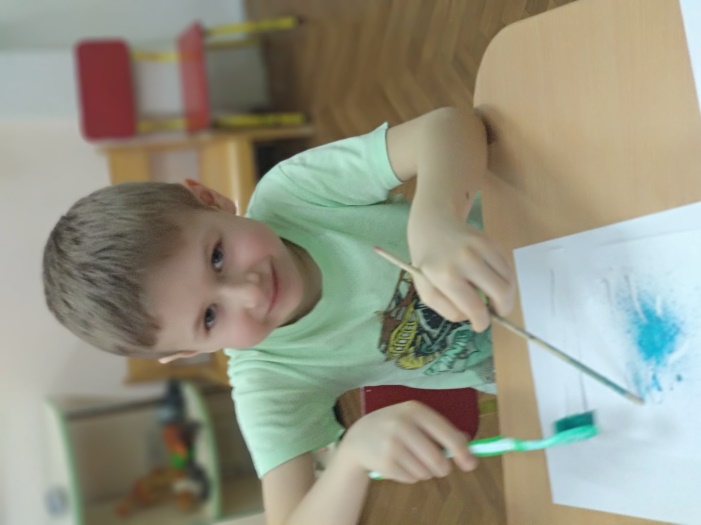 набрызготпечатываниепальчиковая живописьрисование «по сырому» и т.д.Главное на занятиях – желание побывать в сказочном мире фантазии, творчества, где персонажами может быть капля, шарик, листок, мыльный пузырь, ниточка или просто абстрактное пятно…